Knowledge Organiser: Science – Plants	                           YEAR 2:  Summer 2	Diagrams of a plant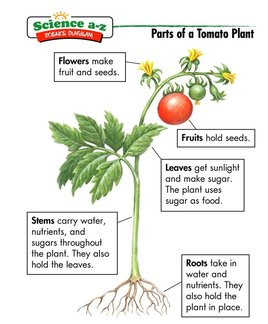                                                                                                    Parts of a tomato plant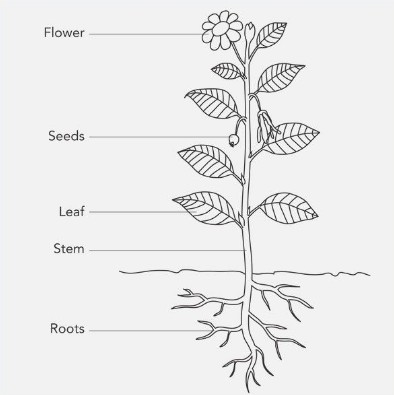 